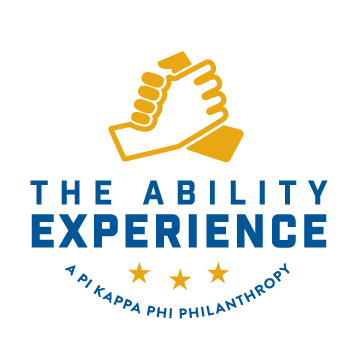 Philanthropy Fundraising Plan 2022In order to help your chapter succeed and continue growing your philanthropy program, I need you to fill this document out to the best of your ability. Once you have completed it send it back to jlogar@abilityexperience.orgThis is what needs to be included under each month:Fundraising: Event Name, Tentative Date, Projected FundraisingAwareness: Event Name, Tentative DateVolunteering: Event Planned, Tentative DateAs you fill this out keep in mind the 2022 Fundraising Goal that you have set for yourself. Remember that you do not need to do a big event each month. A percentage night or an email campaign can go a long way. We will be discussing this document going forward on each of your calls. Name:	Chapter: 2022 Service Hour Goal (Tentative):2022 Fundraising Goal: Examples: Email Campaign for March Madness, Basketball tournament, Phone a thon, Letter campaign, host a benefit night a restaurant on campus, use social media to encourage donations, Pie a Pi Kapp, Bike a thon, War of the Roses, Pi Kappa Fries, Email Campaign, Social Media Bingo Squares, Video Game TournamentSpring SemesterJanuaryFundraising:Volunteering:Awareness:FebruaryFundraising:Volunteering:Awareness:March (March Mayhem)Fundraising:Volunteering:Awareness:AprilFundraising:Volunteering:Awareness:SummerMayFundraising:Volunteering:Awareness:JuneFundraising:Volunteering:Awareness:JulyFundraising:Volunteering:Awareness:AugustFundraising:Volunteering:Awareness:FallSeptemberFundraising:Volunteering:Awareness:October (Fall Break)Fundraising:Volunteering:Awareness:November (Thanksgiving Break and Beardsgiving)Fundraising:Volunteering:Awareness:December (Winter Break)Fundraising:Volunteering:Awareness: